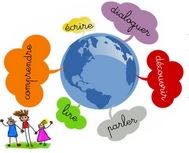 SEMAINE DES LANGUES 2023 « L’important c’est de communiquer »sous le signe des Jeux olympiques et paralympiquesActivité :   Une ouverture à l’internationale avec nos assistants                                                                                      Cycle 2, 3                                                                                                 SEMAINE DES LANGUES 2023 « L’important c’est de communiquer »sous le signe des Jeux olympiques et paralympiquesActivité :   Une ouverture à l’internationale avec nos assistants                                                                                      Cycle 2, 3                                                                                                 Objectif : Sensibilité à la diversité linguistique  Mettre en avant la devise de l’olympisme dans toutes les langues« Citius, Altius, Fortius – Communiter »,« Plus vite, plus haut, plus fort – ensemble »Tâches pour l’élève :Partager la devise de l’olympisme dans les langues de l’écoleRessources :- La devise enregistrée dans plusieurs langues sur un digipad : https://digipad.app/p/657670/9d1cfd5384103- un répertoire d’applications pour créer les productions des élèves- un digipad collaboratif pour enregistrer les productions des élèves Ressources :- La devise enregistrée dans plusieurs langues sur un digipad : https://digipad.app/p/657670/9d1cfd5384103- un répertoire d’applications pour créer les productions des élèves- un digipad collaboratif pour enregistrer les productions des élèves Mise en projet :Enregistrer, illustrer la devise olympique dans les langues de la classe, de l’école.Pistes d’activités :Mettre les élèves en projet : prendre connaissance d’un digipad sur lequel lesassistants intervenant dans les écoles du département présentent la devise olympique dans leur langue.Comprendre le message transmis par les assistantsTravailler sur la devise olympique en français, le mot « ensemble » a été ajouté en 2021, débattre avec les élèves de cycle 3 de cet ajout. Comparer les langues, le latin, le français- l’anglais ( les deux langues officielles des J.O ) Recenser les langues de la classe, de l’école. Faire appel à tous les acteurs et usagers de l’école : élèves, parents, assistants, personnels de service, intervenants extérieursTravailler en lien avec la classe d’UPE2A quand celle-ci est représentée dans l’école et avec le collège de secteur dans le cadre de la liaison CM2/6èmeComparer les langues, quels sont les mots qui se répètent ? quel préfixe ou suffixe est ajouté ? Illustrer la devise olympique dans plusieurs langues et partager les productions de la classe sur un digipad collaboratif (dessins, photos, écrits, collages, enregistrements, vidéos). S’aider du répertoire d’applications créé par le RDRI 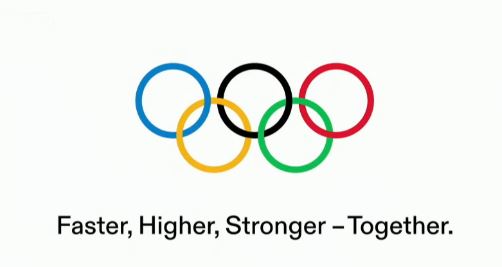 Mise en projet :Enregistrer, illustrer la devise olympique dans les langues de la classe, de l’école.Pistes d’activités :Mettre les élèves en projet : prendre connaissance d’un digipad sur lequel lesassistants intervenant dans les écoles du département présentent la devise olympique dans leur langue.Comprendre le message transmis par les assistantsTravailler sur la devise olympique en français, le mot « ensemble » a été ajouté en 2021, débattre avec les élèves de cycle 3 de cet ajout. Comparer les langues, le latin, le français- l’anglais ( les deux langues officielles des J.O ) Recenser les langues de la classe, de l’école. Faire appel à tous les acteurs et usagers de l’école : élèves, parents, assistants, personnels de service, intervenants extérieursTravailler en lien avec la classe d’UPE2A quand celle-ci est représentée dans l’école et avec le collège de secteur dans le cadre de la liaison CM2/6èmeComparer les langues, quels sont les mots qui se répètent ? quel préfixe ou suffixe est ajouté ? Illustrer la devise olympique dans plusieurs langues et partager les productions de la classe sur un digipad collaboratif (dessins, photos, écrits, collages, enregistrements, vidéos). S’aider du répertoire d’applications créé par le RDRI 